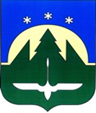 Городской округ Ханты-МансийскХанты-Мансийского автономного округа – ЮгрыДУМА ГОРОДА ХАНТЫ-МАНСИЙСКАРЕШЕНИЕ№ 425-VI РД		                                                         Принято									    24 апреля 2020 годаО деятельности Счетной палаты города Ханты-Мансийска за 2019 год	Заслушав информацию председателя Счетной палаты города
Ханты-Мансийска о деятельности Счетной палаты города Ханты-Мансийска               за 2019 год, руководствуясь частью 1 статьи 69 Устава города 
Ханты-Мансийска, Дума города Ханты-Мансийска РЕШИЛА:1.Утвердить отчет о деятельности Счетной палаты города
Ханты-Мансийска за 2019 год согласно приложению к настоящему Решению.2.Настоящее Решение подлежит опубликованию в средствах массовой информации.Председатель Думы города Ханты-Мансийска		                                       К.Л. Пенчуков		                                                                                          Подписано                                                                                          24 апреля 2020 годаПриложение к Решению Думы города Ханты-Мансийска от 24 апреля 2020 года № 425-VI РДОТЧЕТо деятельности Счетной палаты города Ханты-Мансийска за 2019 годПравовые основы деятельности Счетной палаты города  Ханты-Мансийска определены Уставом города Ханты-Мансийска, Положением «О Счетной палате города Ханты-Мансийска» Бюджетным кодексом РФ, Федеральными законами от 06.10.2003 N 131-ФЗ «Об общих принципах организации местного самоуправления в РФ»,  от 07.02.2011 № 6-ФЗ «Об общих принципах организации и деятельности контрольно-счетных органов субъектов РФ и муниципальных образований». Счетная палата города Ханты-Мансийска является постоянно действующим органом внешнего муниципального финансового контроля города Ханты-Мансийска.В отчетном периоде Счетная палата города Ханты-Мансийска  осуществляла свою деятельность на основании плана работы на 2019 год, утвержденного  Приказом Председателя Счетной палаты  от 22 декабря 2018 года № 20  «Об утверждении плана работы  Счетной  палаты на 2019 год».В рамках утвержденного плана проведено 8 контрольных мероприятий, охвачено 14 объектов проверки, в том числе 12 муниципальных учреждений, 1 орган Администрации города Ханты-Мансийска, 1акционерное общество.В результате проведения плановых контрольных мероприятий объем проверенных средств составил 833 557,48 тыс. руб., в том числе: средства городского бюджета 225 061,06 тыс. руб., средства бюджета Ханты-Мансийского автономного округа 608 496,42 тыс. руб. 	В 2019 году в адрес проверенных объектов направлено 14 представлений Счетной палаты города, предусматривающие 120 предложений по устранению нарушений, выявленных в ходе проведения контрольных мероприятий.Возбуждено и рассмотрено в суде 8 протоколов об административных правонарушениях.Судебными органами  назначены административные наказания в виде штрафа на сумму 150,0 тыс. рублей, зачисленного в бюджет города Ханты-Мансийска. Проведена внешняя проверка отчета об исполнении бюджета города Ханты-Мансийска за 2018 год и отчетов 9-ти главных администраторов средств бюджета.Проведено 66 экспертно-аналитических мероприятий. Согласно плану работы Счетной палаты в 4 муниципальных учреждениях проведен аудит в сфере закупок товаров, работ, услуг для обеспечения муниципальных нужд.	Материалы по результатам аудита в сфере закупок товаров, работ, услуг для обеспечения муниципальных нужд, указывающие на наличие событий административных правонарушений, направлены в Службу контроля Ханты-Мансийского автономного округа – Югры для рассмотрения вопроса о возбуждении дел об административных правонарушениях.	В 2019 году  Счетная палата продолжила работу по публичному представлению своей деятельности и ее результатов. Отчеты и информация о результатах контрольных и экспертно-аналитических мероприятий направлялись  Главе города Ханты-Мансийска, в Думу города. Кроме того, информация о деятельности Счетной  палаты размещалась на официальном информационном портале органов местного самоуправления. На официальном сайте размещены основные результаты проведенных мероприятий, планы деятельности, ежегодные отчеты о деятельности Счетной палаты города Ханты-Мансийска. 
  	В рамках исполнения  решений межведомственного Совета  по противодействию коррупции при Главе  города Ханты-Мансийска,  Счетной палатой города Ханты-Мансийска выполняется комплекс мероприятий, направленных на выявление, предупреждение и пресечение правонарушений. Основные показатели деятельности Счетной палаты города Ханты-Мансийска за 2019 год План работы Счетной палаты города Ханты-Мансийска в 2019 году исполнен в полном объеме.	 Будет продолжена  работа по развитию и углублению сотрудничества и взаимодействия, по вопросам муниципального финансового контроля, с контрольно-счетными органами муниципальных образований, повышению квалификации сотрудников Счетной палаты.	Работа Счетной палаты, как и прежде, будет направлена не только на констатацию нарушений и недостатков, но и на подготовку рекомендаций объектам контроля по недопущению их в дальнейшем№п/п№п/пПоказателиКонтрольная деятельностьКонтрольная деятельностьКонтрольная деятельностьКонтрольная деятельность1Количество проведенных контрольных мероприятийКоличество проведенных контрольных мероприятий82Количество объектов, охваченных при проведении контрольных мероприятий (ед.), в том числе:Количество объектов, охваченных при проведении контрольных мероприятий (ед.), в том числе:143Объем проверенных средств, всего, тыс. руб., в том числе:Объем проверенных средств, всего, тыс. руб., в том числе:833557,484Количество актов составленных по результатам контрольных мероприятий (ед.)Количество актов составленных по результатам контрольных мероприятий (ед.)8Экспертно-аналитическая деятельностьЭкспертно-аналитическая деятельность1Количество проведенных экспертно-аналитических мероприятий, всего, в том числеКоличество проведенных экспертно-аналитических мероприятий, всего, в том числе662подготовлено заключений по проектам нормативных правовых актов органов местного самоуправления, из них:подготовлено заключений по проектам нормативных правовых актов органов местного самоуправления, из них:293проведено мероприятий по аудиту в сфере закупокпроведено мероприятий по аудиту в сфере закупок44количество подготовленных КСО предложенийколичество подготовленных КСО предложений725количество предложений КСО, учтенных при принятии решенийколичество предложений КСО, учтенных при принятии решений72Реализация результатов контрольных иэкспертно-аналитических мероприятийРеализация результатов контрольных иэкспертно-аналитических мероприятий1Направлено представленийНаправлено представлений142снято с контроля представленийснято с контроля представлений133Привлечено к дисциплинарной ответственности, чел.Привлечено к дисциплинарной ответственности, чел.64Количество должностных лиц признанных виновными по делам об административных правонарушениях рассмотренных судамиКоличество должностных лиц признанных виновными по делам об административных правонарушениях рассмотренных судами6